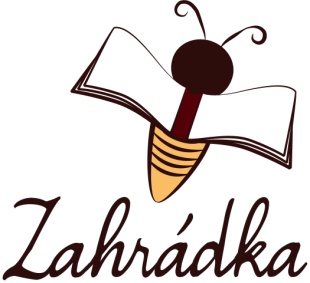 Základní škola Zahrádka, Praha 3, U Zásobní zahrady 8                                                                                                                      Praha 19. 3. 2020Vážení rodiče, rádi bychom vás touto cestou pozdravili a popřáli co nejklidnější prožívání těchto náročných dní. V minulých dnech vás telefonicky oslovili kolegové ze školy či stacionáře. Určitě se ještě ozvou, ale pokud budete mít nějaká přání, která můžeme splnit, nebojte se nás kontaktovat. Pracovnice z naší provizorní šicí dílny mi potvrdily, že tolik žádané roušky už doputovaly k těm z vás, kteří jste o ně požádali. Od čtvrtka 19. března 2020 platí pro všechny povinnost nosit na veřejnosti ochranné prostředky dýchacích cest, takže jsme rádi, že alespoň takto vám můžeme být prospěšní.I nadále trvá naše nabídka ve formě zapůjčení vybraných pomůcek, hraček, komunikátorů s hlasovým výstupem, polohovacích pomůcek pro vaše děti. Máte-li o tuto službu zájem, obraťte se na své třídní učitele, případně na kontakty uvedené níže. Máme radost, že toho někteří z vás využili.V tuto chvíli vše nasvědčuje tomu, že uzavření škol ještě nějaký čas potrvá; zasíláme vám tedy několik tipů, kde lze najít inspiraci pro čas strávený s dětmi v domácím prostředí. Náměty pro činnosti s dětmi nabízejí webové stránky spolku Rett Community: http://www.rett-cz.com/rettuv-syndrom/vzdelavani-a-komunikace/hadej-co-nas-bavi/o-cem-je-hadej-co-nas-bavi/. Jedná se o soubor nápadů na aktivizační činnosti (nejen) pro dívky s Rettovým syndromem s příznačným názvem Hádej, co nás baví! Všech 26 oblastí je možné si na webu prohlížet jednu po druhé, například  http://www.rett-cz.com/rettuv-syndrom/vzdelavani-a-komunikace/hadej-co-nas-bavi/jak-vyuzit-zrcadlo/nebo si ji můžete celou stáhnout ve formátu PDFhttp://www.rett-cz.com/res/archive/019/002146.pdf?seek=1512388972 .Kdo dává přednost tištěnému výtisku publikace, může nás kontaktovat; ve škole jich máme několik k volné distribuci. Její výhodou je, že opravdu cílí na širší skupinu dětí se speciálními vzdělávacími potřebami, není zaměřena pouze na dívky s Rettovým syndromem.Pokud vlastníte tablet či iPad, určitě ho v těchto dnech také využíváte. Pokud byste chtěli tipy na aplikace, které vaše děti znají ze školy, kontaktujte své třídní učitele – mají zkušenosti s tím, které výukové aplikace děti dokážou zaujmout a vhodně stimulovat. Stále platí, že pokud potřebujete pro svého zaměstnavatele potvrdit formulář Žádost o ošetřovné při péči o dítě do 10 let z důvodu uzavření školského/dětského zařízení (školy), obraťte se na nás buď telefonicky na čísle 222 584 841, 775 859 539 nebo e-mailem na adresu info@zszahradka.cz. Takto se domluvíme i na způsobu předání. V současnosti je akceptováno, že nemusíte formulář ve škole vyzvedávat osobně; můžeme vám ho zaslat naskenovaný jako přílohu emailu. Na vás je poté jeho vytištění, doplnění a předání vašemu zaměstnavateli. Je schváleno, že podpůrčí doba se prodlužuje na celou dobu trvání mimořádného uzavření škol. V následujících dnech bude projednáváno navýšení věkové hranice ošetřovaného dítěte z 10 let na 15 let. Jedná se o formulář  https://eportal.cssz.cz/documents/10593/2010767/ZOPPD.pdfSituace v České republice se stále vyvíjí, zavedená opatření se stále upřesňují a upravují, doporučujeme proto i nadále sledovat aktuální zpravodajství v médiích, případně záložku AKTUALITY na webových stránkách školy www.zszahradka.cz  a také NOVINKY na webových stránkách Integračního centra Zahrada www.iczahrada.cz.                                                                        Se srdečným pozdravemMgr. Dagmar Rosecká, ředitelka školy